Вакцинация против гриппа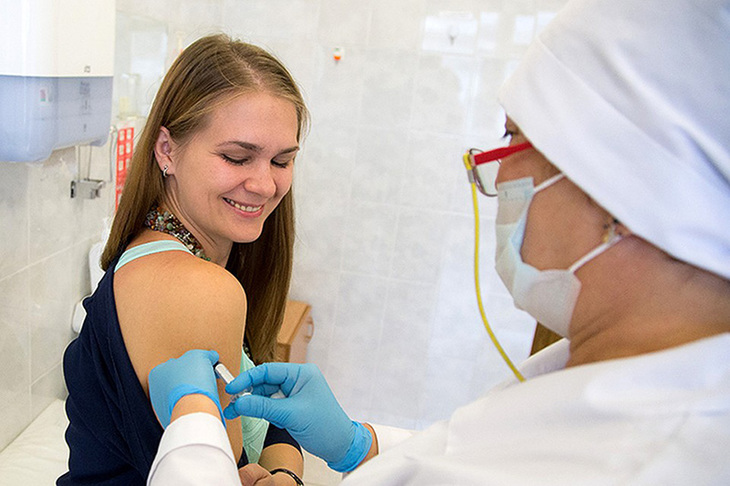   Уважаемые жители Любимского района ГБУЗ ЯО «Любимская ЦРБ» информирует вас о том,  что в районе  стартовала прививочная кампания против гриппа для взрослого населения.  Поступила первая партия вакцины  «Совигрипп».  Все желающие привиться против гриппа могут прийти к участковому терапевту с 8.00 до 12.00 и далее в прививочный кабинет (2-ой этаж поликлинического отделения) с 8.00 до 14.30 – пн-пт. Суббота – с 9.00 до 11.00. Грипп – это инфекционное заболевание, которое ежегодно поражает до 10–15% населения каждой страны. Вирус гриппа передаётся от человека к человеку очень легко: при разговоре, кашле, чихании. Риск заболеть есть у каждого.Чем опасен грипп?Большинство из нас считает, что это достаточно безобидное заболевание («Подумаешь – пару дней температура, головная боль, боль в мышцах?! Пройдёт!»). Но, к сожалению, грипп – это та инфекция, которая даёт наибольшее количество осложнений. Попав в организм, вирус гриппа размножается, разрушая клетки лёгких и других органов с высокой скоростью. Развиваются такие осложнения как пневмония, бронхит, поражение сердечно-сосудистой и центральной нервной систем, почек. Именно эти осложнения и являются непосредственной причиной смерти после перенесённого гриппа. У детей высока также вероятность развития отита, приводящего к глухоте. Нередко перенесённое заболевание гриппом приводит к инвалидности. Организм здорового человека после перенесённого гриппа средней тяжести тратит столько сил, что это стоит ему одного года жизни.Почему необходимо сделать прививку?Грипп – это заболевание, которое можно предотвратить. Наиболее эффективным, удобным и безопасным средством профилактики гриппа являются современные вакцины. Если привитый человек и заболеет гриппом, то он защищён от тяжёлых осложнений. Да и само заболевание протекает гораздо легче.Что представляет собой вакцина от гриппа?Сейчас существуют вакцины нового поколения, практически не имеющие противопоказаний и дающие более сильный иммунитет. К ним относятся отечественная вакцина «СОВИГРИПП» для взрослых и «СОВИГРИПП» для детей и беременных женщин. Вакцина отвечает международным стандартам и хорошо переносится.Вакцинацию против гриппа необходимо проводить до подъёма заболеваемости, чтобы успел сформироваться прочный иммунитет, защищающий от гриппа. Обычно иммунитет формируется в течение двух-трёх недель.Почему надо ежегодно прививаться от гриппа?Прививаться надо ежегодно по трём причинам: во-первых, состав вакцины ежегодно меняется в зависимости от штамма вируса гриппа; во-вторых, иммунитет от гриппа вырабатывается на срок не более года; в третьих, снизит вероятность смерти от гриппа.Почему так важно прививать от гриппа детей?Ежегодно наибольшее количество случаев заболевания гриппом регистрируется среди детей. Заболевшие дети дольше выделяют вирус гриппа, чем взрослые.Более 90% госпитализированных по поводу гриппа – это дети (т.е. у них грипп протекает наиболее тяжело и требует лечения в стационаре). Продолжительность заболевания у детей значительно больше, чем у взрослых.ГБУЗ ЯО «Любимская ЦРБ»  	                                                                                                                    каб. мед. профилактики    		                                                                                                             Администрация Любимского МР	